SARDAR VALLABHBHAI NATIONAL INSTITUTE OF TECHNOLOGY, SURATDEPARTMENT OF CIVIL ENGINEERING  STRUCTURAL ENGINEERING SECTION    STRENGTH OF MATERIAL LABORATORYThe strength of material laboratory was established in the year 1961. The laboratory is located behind the building of the Department of Civil Engineering, Wing-B. The laboratory facilities are utilized by undergraduate students for their curriculum laboratory work. Postgraduate and research scholars also utilize it for research and development activities. The laboratory enables students to understand the behavior of various materials for applied loading under different equilibrium conditions. The students perform tests on materials in tension, compression, torsion, bending, and impact. This lab is designed to reinforce classroom theory by having the student perform required tests, analyze subsequent data, and present the results in a professionally prepared report. The laboratory has good potential to carry out research and generate revenue using calibration and testing work. The list of equipment available in the laboratory is given below:Strength of Materials lab (AM207) civil (B. Tech-II (Civil), Semester III)Photos of Some Equipment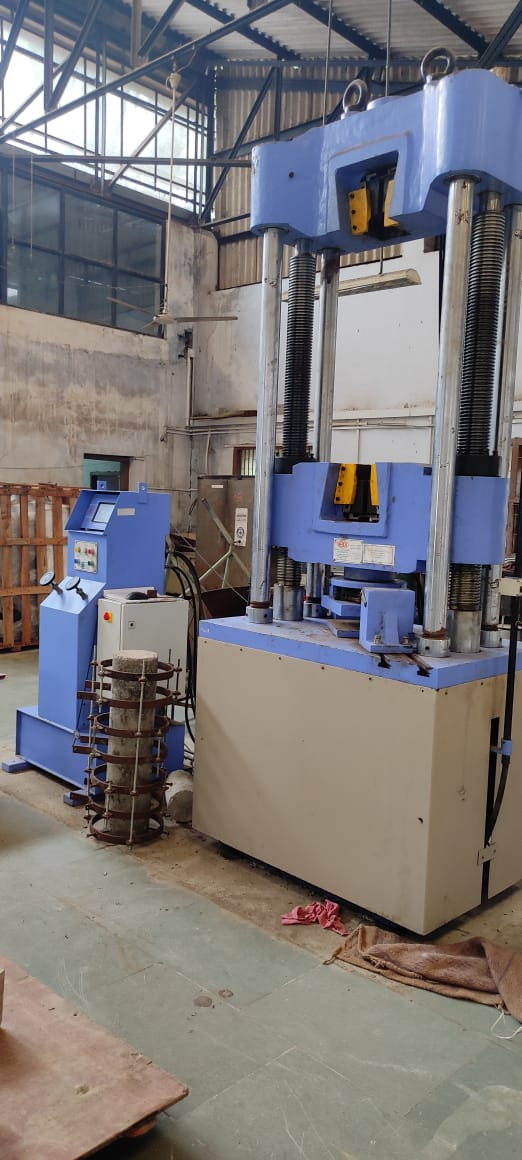 Universal Testing Machine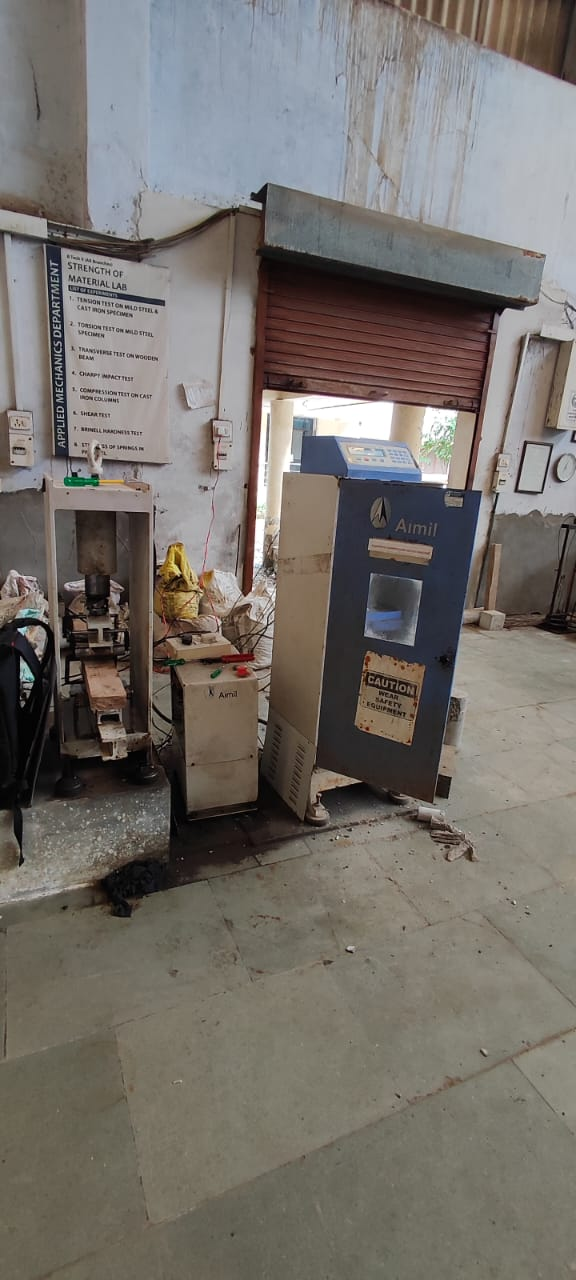 Automatic Compression Testing Machine along with Bending Testing Facility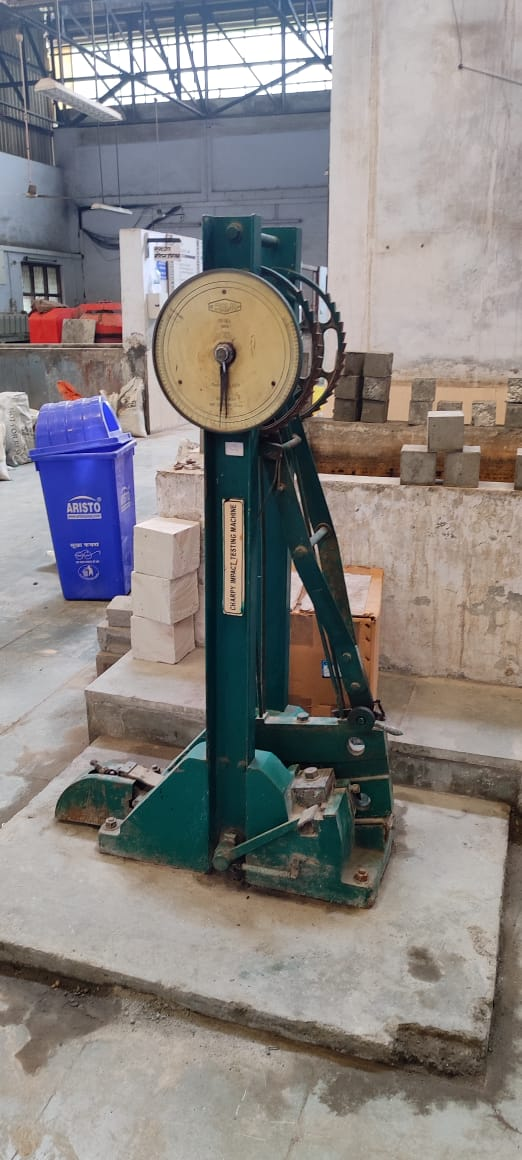 Charpy’s Impact Testing Machine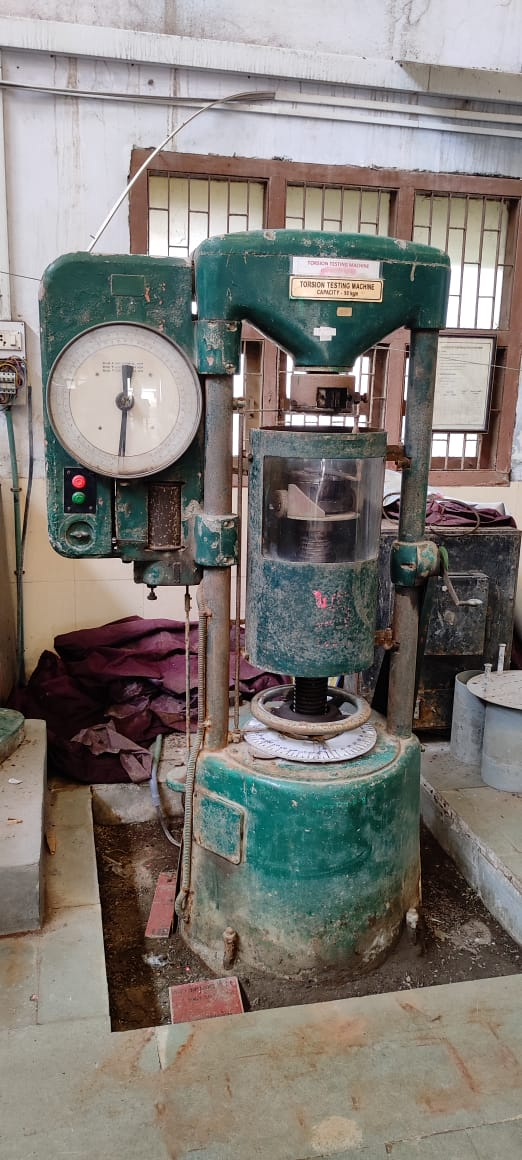 Torsion Testing Machine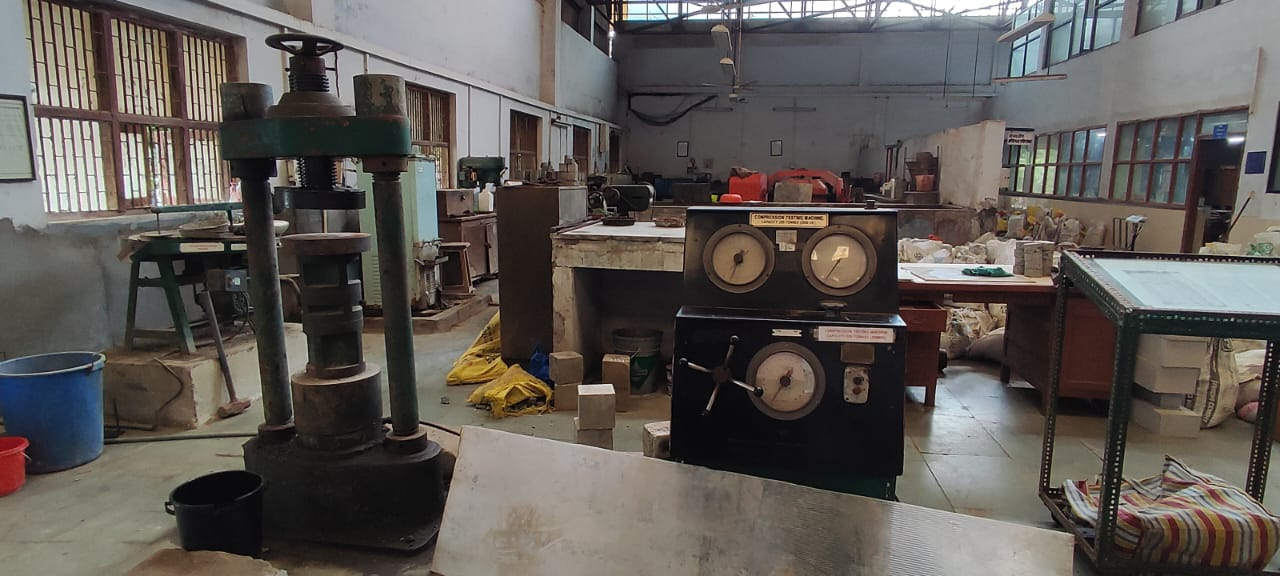 Compressive Testing Machine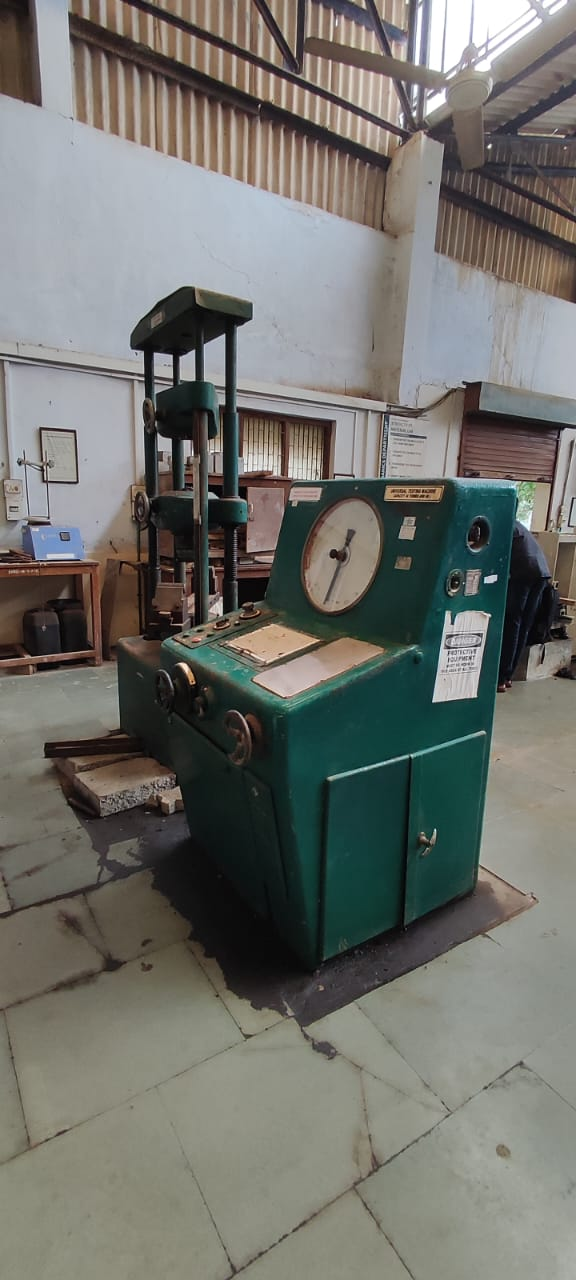 Universal Testing Machine (old)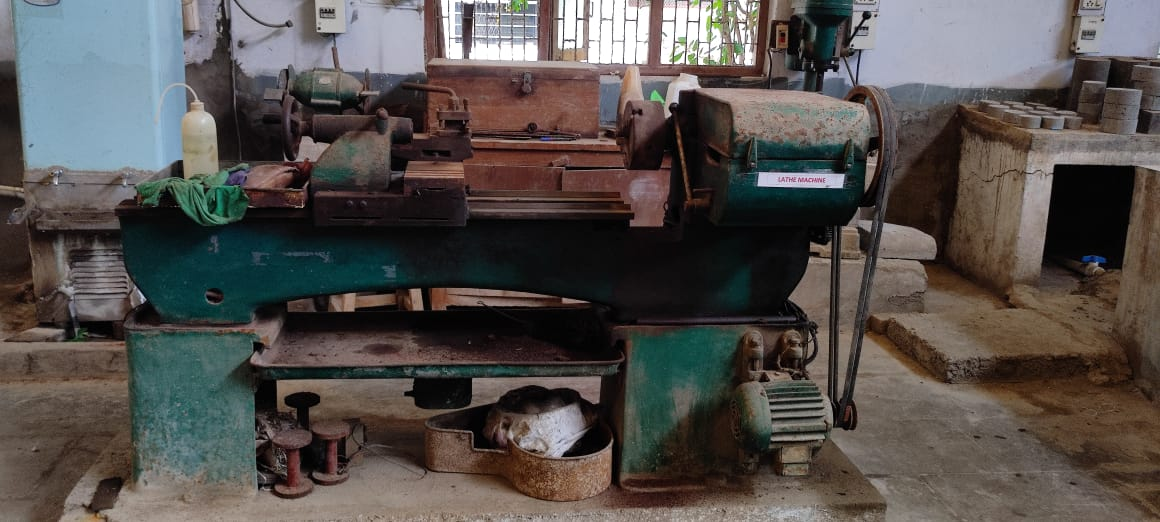 Lathe MachineSR. NOLIST OF EQUIPMENTS1. Universal Testing Machine (120 Tonne)2. Electronic Universal testing machine with open front-loading jaws3. Extra Attachment for Shear Test4. Torsion Testing Machine Capacity 50 kg5. Charpy Pendulum Impact Testing Machine6. Hot Air Oven, 300 0C7.Mechanical Dial Gauge8.Yama” Universal Testing Machine-100 Ton9.Brinell Hardness Testing Machine (Sr. No. 210)10.Torsion Testing machine11.BOSCH Cutter Machine 12.Cutter (HITMAN) BLADE13.Digital Weight Machine14.Compression Testing Machine 300T(3000KN) SR. NOLIST OF EXPERIMENTS.1. Tension Test on MS and CI specimens2. Torsion Test on MS Specimen3. Charpy Impact Test4. Transverse Test on Wooden beam5. Spring Test6. Compression test on CI Columns7.Shear Strength Test8.Hardness Test